1990 Piper Malibu MirageN9193Q Ser#46220975026 Total Time Since New 841 Since Lycoming Factory Remanufactured Engine126 Since Prop OverhaulAvionics:Garmin GNS-530W WAAS GPS/Comm #1Garmin GTX-345 Mode S Transponder with ADS-B In/OutGarmin GDL-69 Data-link WeatherGarmin Panel Mount 396 GPS with DatalinkKing KI-256 Attitude Indicator with Flight DirectorKing KI-525 Horizontal Situation Indicator (HSI)King KR-87 ADF with KI-227 Slaved IndicatorKing KMA-24 Audio Panel with Marker BeaconKing KA-150 Auto-Pilot with Yaw DamperKing KY-196A Comm. #2King KN53 VOR with LOC/GS IndicatorKing Altitude Preselect with Vertical Speed3M WX1000 StormscopeArgus 5000 DisplayAdditional Equipment:Shadin Fuel Flow ComputerPS Engineering Stereo IntercomCo-Pilot InstrumentsMT 4 Bladed PropellerAir-ConditioningME-406 ELTDual Vacuum PumpsExecutive Writing Table in Aft CabinForward and Aft Baggage CompartmentsPilot Relief TubeQuartz ChronometerFlight Into Known Icing Package including:leading edge de-ice bootsheated pilot windscreenheated pitot tube and stall warning vaneheated propeller blade6 Place Oxygen SystemGround Clearance SwitchAuxiliary Cabin Heating SystemExterior: Aircraft is painted with DuPont Imron Aircraft Paint. Top Color is Blanco White with Gray Base. A Bravo RedAccent Stripe is Enhanced with Noir Trim Stripes. Registration Numbers are Blanco White with a BlackShadow.Interior:6 Seats in blue leather with adjustable backrests and folding armrests. Pilot and Co-Pilot seats are verticallyadjustable. Matching leather lower sidewalls with crème upper sidewalls and headliner. Wool carpet withwear guards, individual reading lights for each seating position and individual heating and air-conditioningoutlets for each seating position.Fresh Annual by Mead  •  Useful Load: 1421 LbsSpeed: 225 kts @ FL250  •  Range: Up to 1480 nm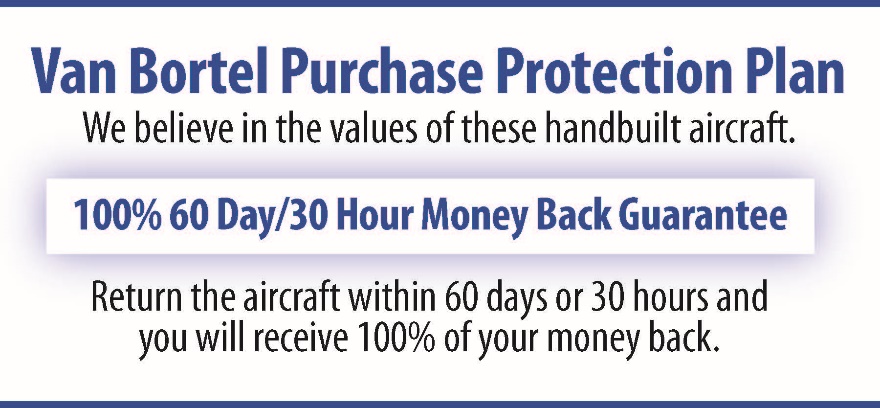 Price: $299,500$1,963 Per Month$59,900 Down Payment, Balance of$239,600 15 Yr. Simple Interest Loan, 5.54%Fixed for 15 yrs. No Prepayment PenaltyAll Specifications Subject To Verification Upon Inspection